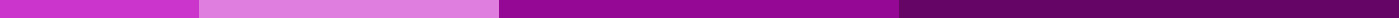 Affidavit of Support Letter Family Member[Your Name]
[Your Address]
[City, State, ZIP Code]
[Email Address]
[Phone Number]
[Date]United States Citizenship and Immigration Services (USCIS)
[USCIS Office Address]
[City, State, ZIP Code]Subject: Affidavit of Support for [Family Member's Full Name]To Whom It May Concern,I, [Your Full Name], residing at [Your Address], am writing this letter to provide an affidavit of support for my [relationship to the family member, e.g., brother, sister, cousin], [Family Member's Full Name], who is applying for a [type of visa, e.g., tourist visa, student visa, etc.] to the United States.I am a citizen/permanent resident of the United States and am fully aware of my responsibilities in supporting [Family Member's Full Name] during their stay in the United States. I affirm the following information to be true and correct to the best of my knowledge:Personal Information:Name: [Your Full Name]Date of Birth: [Your Date of Birth]Address: [Your Address]Occupation: [Your Occupation]Employer: [Your Employer's Name]Annual Income: [Your Annual Income]Relationship to Beneficiary:Name of Beneficiary: [Family Member's Full Name]Relationship: [Your Relationship to the Family Member]Purpose of Visit: [Purpose of the Family Member's Visit]Financial Support: I am willing and able to provide financial support to [Family Member's Full Name] during their stay in the United States. I understand that this includes covering their living expenses, medical insurance, and any other necessary costs that may arise.Accommodation: [Family Member's Full Name] will be residing with me at my home during their stay in the United States. My home address is [Your Address].Duration of Support: I will be supporting [Family Member's Full Name] for the entire duration of their stay, from [Start Date] to [End Date], which is estimated to be [number of days/months].I have attached the following documents to support my affidavit:Copy of my U.S. Passport/Green CardRecent Bank StatementsRecent Pay StubsProof of EmploymentLetter of EmploymentI understand the responsibilities and obligations of this affidavit, and I am prepared to provide any additional information or documentation that may be required. Please feel free to contact me at [Your Phone Number] or [Your Email Address] if you need further information.Thank you for your consideration.Sincerely,[Your Full Name]
[Your Signature] (if submitting a hard copy)